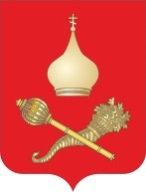 РОССИЙСКАЯ ФЕДЕРАЦИЯРОСТОВСКАЯ ОБЛАСТЬ ТАЦИНСКИЙ РАЙОНМУНИЦИПАЛЬНОЕ ОБРАЗОВАНИЕ«ЕРМАКОВСКОЕ СЕЛЬСКОЕ ПОСЕЛЕНИЕ»АДМИНИСТРАЦИЯ ЕРМАКОВСКОГО СЕЛЬСКОГО ПОСЕЛЕНИЯПОСТАНОВЛЕНИЕ31 января 2024 года                                  № 19                                   ст. ЕрмаковскаяВ соответствии с Федеральным законом от 06.10.2003 №131-ФЗ «Об общих принципах организации местного самоуправления в Российском Федерации», от 12 января 1996 года № 8-ФЗ «О погребении и похоронном деле», Областным законом Ростовской области от 03 мая 2005 года № 303-ЗС «О предоставлении материальной и иной помощи для погребения умерших за счет средств областного бюджета», Уставом муниципального образования «Ермаковское сельское поселение», на основании Постановления Правительства Российской Федерации от 23.01.2024г. № 46 «Об утверждении коэффициента индексации выплат, пособий и компенсаций в 2024 году», по результатам заседания Правления Региональной службы по тарифам Ростовской области от 30.01.2024 года, ПОСТАНОВЛЯЮ:1. Утвердить прейскурант цен на гарантированный перечень услуг по погребению на территории Ермаковского сельского поселения (приложение №№ 1,2,3).	2. Возмещение стоимости услуг на погребение супругу (супруге), близким родственникам, иным родственникам, законному представителю или иному лицу, взявшему на себя обязанность осуществлять погребение умершего, производится в размере, не превышающем 8370,20 руб.3. Постановление № 15 от 01.02.2023 года «Об утверждении прейскуранта цен на гарантированный перечень услуг по погребению в Ермаковском сельском поселении на 2023 год» признать утратившим силу.4. Настоящее постановление подлежит официальному опубликованию и распространяется на правоотношения, возникшие с 1 февраля 2024 года.5. Контроль за исполнением настоящего постановления оставляю за собойГлава Администрации Ермаковского сельского поселения	                                                Е.В. Калашников			Стоимость услугпо погребению согласно гарантированному перечню(в том числе при захоронении неработающих пенсионеров)Ведущий специалист                                             В.В. СапожниковаПриложение № 2 к постановлению  Администрации Ермаковского сельского поселения от  31.01.2024 № 19Стоимость услугпо погребению согласно гарантированному перечнюпри захоронении невостребованных и неопознанных труповВедущий специалист                                             В.В. СапожниковаПриложение № 3 к постановлению  Администрации Ермаковского сельского поселения 31.01.2024 № 19Стоимость услугпо погребению согласно гарантированному перечнюв случае рождения мертвого ребенка по истечении 154 дней беременностиВедущий специалист                                             В.В. СапожниковаОб утверждении прейскуранта цен на гарантированный перечень услуг по погребению в Ермаковском сельском поселении на 2024 годПриложение № 1 к постановлению  Администрации Ермаковского сельского поселения от  31.01.2024 № 19№п/пНаименование услугЕдиницы измеренияЦена (руб.коп)1Оформление документов, необходимых для погребения, в магазине, на кладбище или другой организации, на которую возложены данные функции- свидетельство о смерти;- документы на отвод участка для захоронения;- счет-заказ на похороны и получение платы за услуги;- регистрация захоронения умершего в книге установленной формы.1 оформление-2Гроб строганный из пиломатериалов толщиной 25-32 мм, обитый внутри и снаружи хлопчатобумажной тканью, с ножками, с изголовьем из древесных опилок. Размер 1,95 х 0,65 х 0,44м1 гроб3766,413Табличка деревянная, с указанием фамилии, имени, отчества, даты рождения и смерти, регистрационного номера, размер 20 х 25 см1 шт.192,514Доставка гроба автокатафалком в назначенное время похорон и перевозка тела (останков) умершего к месту погребения автокатафалком ***1 перевозка2427,365Погребение умершего:- рытье могилы и захоронениеРазмер 2,3х1,0х1,5      1 погребение1983,92Итого стоимость гарантированного набора услуг по погребению1 погребение8370,20№п/пНаименование услугЕдиницы измеренияЦена (руб.коп)1Оформление документов, необходимых для погребения, в магазине, на кладбище или другой организации, на которую возложены данные функции:- свидетельство о смерти;- документы на отвод участка для захоронения;- счет-заказ на похороны и получение платы за услуги;- регистрация захоронения умершего в книге установленной формы. 1 оформление-2Гроб строганный из пиломатериалов толщиной 25-32 мм, необитый, с ножками. Размер 1,95 х 0,65 х 0,44м1 гроб2762,173Доставка гроба автокатафалком в назначенное время похорон и перевозка тела (останков) умершего к месту погребения автокатафалком или другим автотранспортом1 перевозка3456,694Погребение умершего:- рытье стандартной могилы и захоронение. Размер 2,3х1,0х1,5       1 погребение1983,915Покрывало из ткани хлопчатобумажной.Размер 2,0х0,8 м1 шт.167,43Итого стоимость гарантированного набора услуг по погребению.8370,20№п/пНаименование услугЕдиницы измеренияЦена (руб.коп)1Оформление документов, необходимых для погребения, в магазине, на кладбище или другой организации, на которую возложены данные функции:- свидетельство о смерти;- документы на отвод участка для захоронения;- счет-заказ на похороны и получение платы за услуги;- регистрация захоронения умершего в книге установленной формы; 1 оформление-2Гроб строганный из пиломатериалов толщиной 25-32 мм, обитый внутри и снаружи тканью хлопчатобумажной с ножками, с изголовьем из древесных опилок. Размер 0,8 х 0,35 х 035м1 гроб2092,543Табличка деревянная с указанием фамилии, имени, отчества, даты рождения и смерти, размер 20 х 25 см1 шт.192,534Доставка гроба автокатафалком в назначенное время похорон и перевозка тела (останков) умершего к месту погребения автокатафалком ***1 перевозка4101,225Погребение умершего:- рытье могилы и захоронениеРазмер 1,0 х 0,6 х1,5       1 погребение1983,91Итого стоимость гарантированного набора услуг по погребению.1 погребение8370,20